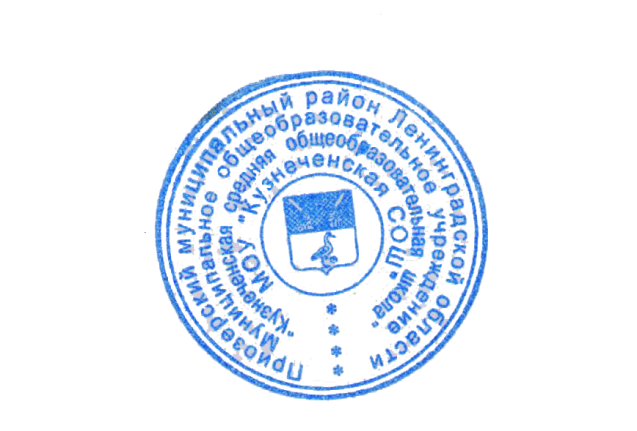 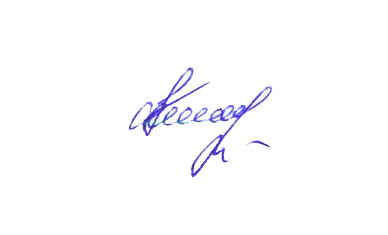 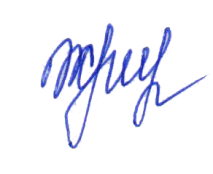 Социальный проект «Доброе сердце — добрые дела!»Цель проектаВовлечение учащихся в социально-значимые дела по оказанию прямой, практической помощи ветеранам труда, одиноким пенсионерам, детям, оказавшимся в трудной жизненной ситуации, семьям, нуждающимся в помощи, детям-сиротам, а также братьям нашим меньшим.Для достижения вышеуказанной цели проект ставит и последовательно решает следующие задачи:— Способствовать приобретению учащимися опыта сопричастности, сочувствия к чужой беде, милосердия, быть добрее друг к другу, не проходить мимо людей, зовущих на помощь.— Способствовать осознанию ими важности и необходимости их деятельности.— Способствовать пониманию того, что черствость души — самая страшная болезнь на свете.— Развивать чувства долга, заботы и уважения к людям, нуждающимся в помощи.— Воспитывать у учащихся чувство гражданского долга, патриотизма, любви к людям, милосердия.— Оснащать учащихся различными источниками информации о социальных проблемах своего поселка и района.Миссия проекта — актуализация лучших моральных качеств участников проекта: доброты, сочувствия, деятельной помощи и поддержки тех, кто сегодня отторгнут своими родными и близкими, оказался в трудной жизненной ситуации и, возможно, потерял веру в общество.Процесс взаимодействия в рамках этого проекта осуществляется как в социальном, психологическом, так и педагогическом аспектах.Социальный аспект выражается в потребности общества организованно оформить социальную активность детей, способствовать успешному обретению ими позитивного социального опыта.Психологический аспект связан с удовлетворением стремления детей к общению, переживанием чувства общности и доверия в социальных отношениях.Педагогический аспект проявляется в возможности создания условий для гармонизации опыта коллективных и индивидуальных отношений, в воспитании ребенка коллективом сверстников в процессе социально значимой деятельности, которая при благоприятных условиях способствует выработке у детей чувства ответственности, солидарности, сопричастности к проблемам окружающей жизни, позволяет формироваться зрелой гражданской позиции.Участники проекта: учащиеся МОУ «Кузнеченская СОШ», родители учащихся, педагоги школы.Сроки реализации: ежегодно с 15.03 по 31.03.Направления деятельности:1.  «Забота». Организация реальной помощи нуждающимся (малообеспеченным семьям, пожилым людям, пернатым друзьям), организация шефской работы над детским садом.«Ветеран». Изготовление открыток для ветеранов войны и приравненных к ним,  вручение пригласительных билетов ветеранам войны на медосмотр.Ожидаемые результаты— рост социальной и общественной активности;— повышение стремления к общению;— появление людей солидарных, готовых быть сопричастными к проблемам окружающей жизни;— формирование зрелой гражданской позиции;— формирование толерантного отношения к людям старшего поколения, разных взглядов и убеждений.Прогнозирую, что участники данного проекта не будут сомневаться в том, что нужно сделать, если они столкнуться с человеком, которому нужна посильная помощь. Воспитание в самих себе ответственного толерантного сознания и поведения в повседневной жизни — один из главных моих прогнозов и ожидаемых результатов.Жизнеспособность проекта (перспективы):— видимой станет общественно полезная деятельность учащихся школы;— учащиеся школы станут активными участниками общественной жизни поселка;— школьники смогут показать жизненную силу лозунга «Вместе — мы сила!», продемонстрировать, что их вклад является эффективным способом решения многих общественных (социальных) проблем.Этапы проекта1. Подготовительный этап.Основная деятельность — социальное проектирование.1.1. Определение темы и актуальности проекта.1.2. Определение цели и задач проекта.1.3. Определение круга благополучателей: обращение в поселковую администрацию с целью уточнения списка одиноких пожилых людей, ветеранов труда, нуждающихся в помощи; беженцам, проживающим на территории храма Всех Святых,  детского сада для определения вида помощи.1.4. Формирование добровольческих команд из классов и координация их деятельности.1.5. Разработка перспективного плана дел.2. Социальная проба.2.1. Проведение плановых мероприятий.2.2. Контроль и оценка проведения мероприятий.2.3. Анализ результатов деятельности.3. Подведение итогов.   На сегодняшний день определены группы родителей и старшеклассников, ответственных за направления: определены адресаты благотворительной помощи по согласованию с администрацией МО «Кузнечнинское городское поселение», определены ветераны, которым необходимо будет вручить пригласительный на медосмотр и подарок к 9 Мая.- определено, что подарки в виде игрушек, книг, канцтоваров будут переданы в группу продленного дня для начальной школы и в детский сад.- определены учителя-пенсионеры, которым необходима помощь в уборке помещений.234